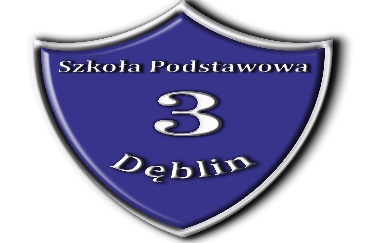 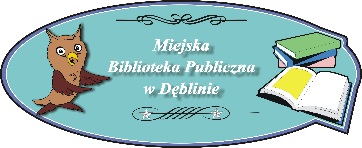 REGULAMIN POWIATOWEGO KONKURSU POEZJI ŚPIEWANEJ
 „O POEZJĘ TRZEBA DBAĆ”pod patronatem Starosty Ryckiego i Burmistrz Miasta Dęblin
§1

POSTANOWIENIA OGÓLNENiniejszy Regulamin określa warunki uczestnictwa w konkursie poezji śpiewanej
„O poezję trzeba dbać”, a także kryteria oceny prac konkursowych i warunki nagradzania zwycięzców.Organizatorem Konkursu jest Miejska Biblioteka Publiczna w Dęblinie oraz 
Zespół Szkolno-Przedszkolny nr 3 w Dęblinie.§2CEL KONKURSUPopularyzacja literatury pięknej, poszerzanie repertuaru wokalnego o utwory poezji śpiewanej.Rozwijanie uzdolnień twórczych, doskonalenie umiejętności recytatorskich 
i wokalnych.Rozbudzanie wrażliwości na piękno poezji oraz upowszechnianie kultury żywego słowa wśród młodzieży.Poszukiwanie nowatorskich interpretacji znanych utworów poetyckich.§3

WARUNKI UCZESTNICTWA I HARMONOGRAM KONKURSUUdział w Konkursie i podanie danych związanych z udziałem w nim są całkowicie
dobrowolne.Przystąpienie do konkursu jest jednoznaczne z akceptacją niniejszego regulaminu. Karta zgłoszenia wraz z klauzulą informacyjną dotyczącą ochrony danych osobowych jest integralną częścią regulaminu.Organizator Festiwalu zastrzega sobie prawo do rozpowszechniania nagrań konkursowych przez wszelkie media, w tym transmitowania przez radio, telewizję i Internet w celu organizacji i promocji Konkursu. Każdy z Uczestników ma prawo zgłosić do Konkursu jedno autorskie wykonanie.Jeżeli Uczestnicy konkursu zgłaszani są, jako reprezentanci placówki oświatowej,placówka ta może zgłosić maksymalnie 3 Uczestników/Zespoły.W konkursie mogą wziąć udział zarówno wykonawcy solowi jak i zespoły.Konkurs organizowany jest w dwóch grupach wiekowych:uczniowie klas VII-VIII szkół podstawowych,uczniowie szkół ponadpodstawowych.Czas prezentacji – do 5 minut.Oceny prezentacji dokona Komisja powołana przez Organizatora.Termin nadsyłania zgłoszeń – do 21 marca 2023 r.Konkurs odbędzie się dnia 23 marca 2023 r. o godzinie 10.00 w Zespole Szkolno-Przedszkolnym nr 3 w Dęblinie, ul. Tysiąclecia 25.§4OCENA PRAC KONKURSOWYCH ORAZ OGŁOSZENIE WYNIKÓWPodczas oceny prac konkursowych komisja będzie brała pod uwagę:
- dobór repertuaru,
- interpretację tekstu,
- intonację,
- dynamikę,
- prezentację estradową,
- wrażliwość i osobowość artystyczną.Z przeprowadzonego Konkursu zostanie sporządzony protokół, który zostanie
podpisany przez członków Komisji.§5NAGRODY W KONKURSIEDla Laureatów Konkursu oraz prac wyróżnionych przewidziane są atrakcyjne
nagrody rzeczowe oraz dyplomy.Zwycięzcy w każdej z kategorii będą gośćmi specjalnymi podczas inauguracji Tygodnia Bibliotek w Miejskiej Bibliotece Publicznej w Dęblinie.§6PRZETWARZANIE DANYCH OSOBOWYCHAdministratorem danych osobowych uczestników Konkursu jest Miejska Biblioteka Publiczna w Dęblinie oraz Zespół Szkolno-Przedszkolny nr 3 w Dęblinie.Dane osobowe będą przetwarzane wyłącznie w celach związanych przedmiotowoz Konkursem, tj. w celach związanych z organizacją i przeprowadzeniem Konkursu,w celu zamieszczenia listy laureatów Konkursu na stronie internetowej oraz 
w mediach społecznościowych.Administrator informuje, że podanie danych jest dobrowolne, ale niezbędne do udziału w konkursie.